健康診断書CERTIFICATE OF HEALTH (to be completed by the examining physician)日本語又は英語により明瞭に記載すること。Please fill out (PRINT/TYPE) in Japanese or English.氏名                                                              □男 Male    生年月日　　　　        年齢Name:                         ,                                   □女 Female  Date of Birth:              Age              Surname              First name     Middle name１．身体検査 (Physical Examination)２．申請者の胸部について、聴診とＸ線検査の結果を記入してください。Ｘ線検査の日付も記入すること。　　（６ヶ月以上前の検査は無効。）Please describe the results of physical and X-ray examinations of applicant's chest x-ray (X-ray taken more than 6 months prior to the certification is NOT valid).                           肺   □正常normal        心臓         □正常normal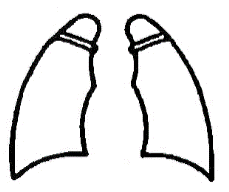                           lung: □異常 impaired      Cardiomegaly: □異常 impaired                                                                   ↓　　　　　　　　　　　　　　　         　　　　　　　  　　　異常がある場合　心電図           □正常normal                                                                             Electrocardiograph: □異常 impairedDescribe the condition of applicant's lung３．現在治療中の病気　　　　　□ Yes (Disease:                                      )    Disease Treated at Present　　 □ No４．既往症    Past history: Please indicate with ＋ or － and fill in the date of recovery５．検査　Laboratory tests　　検尿　Urinalysis : glucose (       ), protein (       ), occult blood (        )  赤沈ESR:          mm/Hr ,　　WBC count:         /cmm  貧血(anemia) □  Hemoglobin :        mg/dl , GPT : ６．診察医の印象を述べてください。    Please describe your impression. ７．志願者の既往歴、診察・検査の結果から判断して、現在の健康の状況は充分に留学に耐えうるものと思われますか？In view of the applicant's history and the above findings, is it your observation his/her health status is adequate to pursue studies in Japan？yes □     no □日付 (Date):                                   署名 (Signature):                                                                医師氏名 (Physician's Name in Print):                                                                                    検査施設名 (Office/Institution)         所在地 (Address) :                                                                                      （１）身長Height                  cm　　　　　　　　体重Weight                  kg（１）身長Height                  cm　　　　　　　　体重Weight                  kg（１）身長Height                  cm　　　　　　　　体重Weight                  kg（１）身長Height                  cm　　　　　　　　体重Weight                  kg（１）身長Height                  cm　　　　　　　　体重Weight                  kg（１）身長Height                  cm　　　　　　　　体重Weight                  kg（１）身長Height                  cm　　　　　　　　体重Weight                  kg（２）血圧  Blood pressuremm/Hg～　　　mm/Hg血液型Blood TypeA  B  ORH＋ －脈拍Pulse□整  regular□不整irregular（３）視力Eyesight(R)           (L)           裸眼 without glasses色覚異常の有無color blindness色覚異常の有無color blindness□正常 normal□異常 impaired□正常 normal□異常 impaired□正常 normal□異常 impaired（４）聴力Hearing□正常normal□低下impaired言　語speech言　語speech□正常 normal□異常 impaired□正常 normal□異常 impaired□正常 normal□異常 impairedTuberculosis    □(   .   .   )Malaria         □(   .   .   )Other communicable disease □(   .   .   )Epilepsy       □(   .   .   )Kidney Disease   □(   .   .   )Heart Disease     □(   .   .   )Diabetes       □(   .   .   )Drug Allergy     □(   .   .   )Psychosis        □(   .   .   )Functional Disorder in extremities  □(   .   .   )Functional Disorder in extremities  □(   .   .   )